Intensywny kurs niemieckiego - czy warto spróbować?Chcesz w krótkim czasie biegle posługiwać się językiem niemieckim? Koniecznie dowiedz się czym jest intensywny kurs niemieckiego i jak może Ci w tym pomóc!Intensywny kurs niemieckiegoChcesz w krótkim czasie biegle posługiwać się językiem niemieckim? Koniecznie dowiedz się czym jest intensywny kurs niemieckiego i jak może Ci w tym pomóc!Intensywny kurs niemieckiego - co to jest?W kilku szkołach językowych w kraju możesz znaleźć intensywny kurs niemieckiego. Na czym polegają takie zajęcia. Otóż program takich zajęć jest bardzo skondensowany. Zakłada zdobycie umiejętności poprawnej komunikacji w jak najkrótszym czasie. Oczywiście poszczególne elementy zajęć dostosowywane są również do potrzeb poszczególnych uczniów. Dzięki temu każdy ma szansę na zdobycie umiejętności posługiwania się płynnie językiem niemieckim.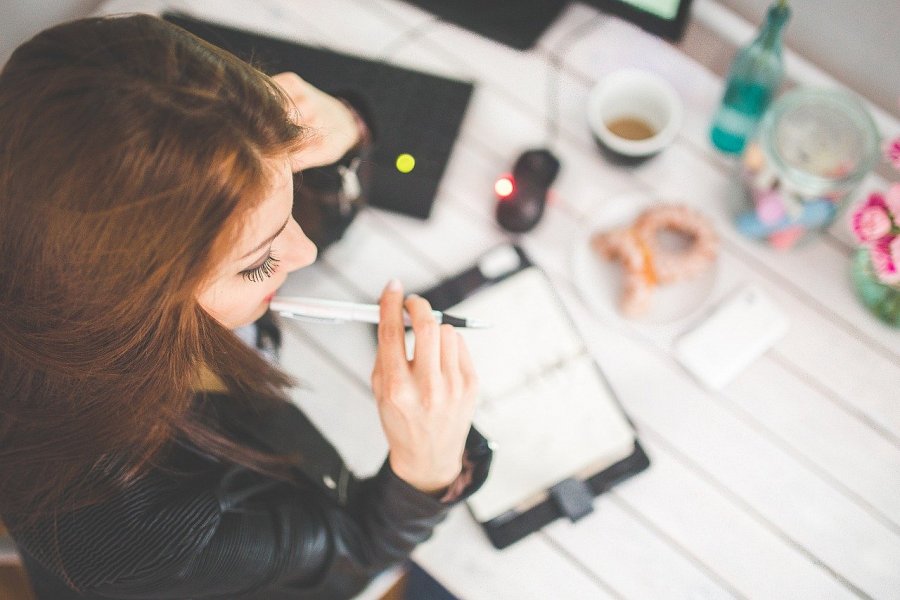 W jakiej szkole znaleźć intensywny kurs języka niemieckiego?Intensywny kurs niemieckiego realizowany jest w szkole językowej Instytut Austriacki. To właśnie tutaj uczniowie są najbardziej zadowoleni z przebiegu zajęć oraz ostatecznych efektów. Zapisać możesz się za pośrednictwem internetu lub stacjonarnie. To ogromna wygoda. Ponadto sam możesz dostosować formę zajęć. Wybierz spotkania indywidualne lub w grupie. Możliwe są również zajęcia online. Nie zwlekaj i zadbaj o swoją karierę oraz relacje z obcokrajowcami. To szansa na niewątpliwy rozwój nie tylko w aspekcie językowym, ale również w obszarze zawodowym. 